Құрметті ата-аналар!1 сәуірден бастап бірінші сыныптарға құжаттарды қабылдау басталды.Осакаров ауданының мектептерінде 1 сыныпқа қабылдау «e.bilimal.kz» порталы арқылы, сондай-ақ «egov.kz» «Электрондық үкіметтің» веб-порталымен жүзеге асырылады.Ол үшін қажетті құжаттар: ата-аналардың (заңды өкілдердің) өтініші;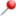  баланың туу туралы куәлігі; баланың денсаулық жағдайы туралы құжаттар (баланың денсаулық паспорты № 026/у-3, № 063/у нысаны бойынша медициналық анықтама); 3х4 фотосуреттер.1-сыныпқа 6 жастағы балалар қабылданады. Сонымен қатар, 2023 жылдың 31 желтоқсанына дейін алты жасқа толған балалар да бірінші сыныпқа бара алады.1-сыныпқа қабылдау бойынша ата-аналарға (заңды өкілдерге) ақпарат Осакаров ауданының білім бөлімі мен жалпы білім беретін мектептердің Facebook, Instagram, Telegram парақшаларында жарияланған, сондай-ақ YouTube каналында https://youtu.be/i1tVb6MoBcA сілтемесі бойынша бейне нұсқаулықты көруге мүмкіндік бар немесе «e.bilimal.kz» сайтында орналастырылған.Уважаемые родители!С 1 апреля начался прием документов в первые классы.Прием в 1 класс в школах Осакаровского района осуществляется через портал «e.bilimal.kz», а также через веб-портал «электронного правительства» «egov.kz».Для этого требуются:заявление от родителей (законных представителей);свидетельство о рождении ребенка;документы о состоянии здоровья ребенка (паспорт здоровья ребенка № 026/у-3, медсправка по форме № 063/у);фотографии 3х4.В 1 класс принимаются дети в возрасте 6 лет. Кроме этого дети, которым до 31 декабря 2023 года исполняется шесть лет также могут пойти в первый класс.Информация по приему в 1 класс для родителей (законных представителей) опубликована на страницах Facebook, Instagram, Telegram Отдела образования Осакаровского района и общеобразовательных школ, а так же можете просмотреть видеоинструкцию на YouTube по следующей ссылке: https://youtu.be/i1tVb6MoBcA либо на сайте «e.bilimal.kz» .